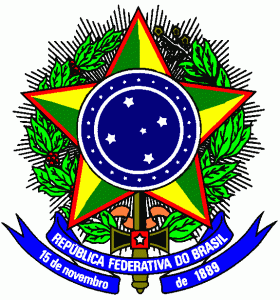 MINISTÉRIO DA EDUCAÇÃOUNIVERSIDADE FEDERAL DE GOIÁSRegional GoiâniaFaculdade de Informação e ComunicaçãoANEXO IFORMULÁRIO I PARA INSCRIÇÃO NO CELIDADOS PESSOAISDADOS PESSOAISDADOS PESSOAISDADOS PESSOAISDADOS PESSOAISDADOS PESSOAISDADOS PESSOAISDADOS PESSOAISDADOS PESSOAISDADOS PESSOAISDADOS PESSOAISDADOS PESSOAISNome completo (sem abreviatura):Nome completo (sem abreviatura):Nome completo (sem abreviatura):Nome completo (sem abreviatura):Nome completo (sem abreviatura):Nome completo (sem abreviatura):Nome completo (sem abreviatura):Nome completo (sem abreviatura):Nome completo (sem abreviatura):Nome completo (sem abreviatura):Nome completo (sem abreviatura):Nome completo (sem abreviatura):Filiação materna:Filiação materna:Filiação materna:Filiação materna:Filiação materna:Filiação materna:Filiação materna:Filiação materna:Filiação materna:Filiação materna:Filiação materna:Filiação materna:Filiação paterna:Filiação paterna:Filiação paterna:Filiação paterna:Filiação paterna:Filiação paterna:Filiação paterna:Filiação paterna:Filiação paterna:Filiação paterna:Filiação paterna:Filiação paterna:Natural de:Natural de:Natural de:Natural de:Natural de:Natural de:Natural de:Nacionalidade:Nacionalidade:Nacionalidade:Nacionalidade:Nacionalidade:Sexo: (    ) Masculino  (    ) FemininoSexo: (    ) Masculino  (    ) FemininoSexo: (    ) Masculino  (    ) FemininoSexo: (    ) Masculino  (    ) FemininoSexo: (    ) Masculino  (    ) FemininoSexo: (    ) Masculino  (    ) FemininoSexo: (    ) Masculino  (    ) FemininoSexo: (    ) Masculino  (    ) FemininoSexo: (    ) Masculino  (    ) FemininoSexo: (    ) Masculino  (    ) FemininoSexo: (    ) Masculino  (    ) FemininoSexo: (    ) Masculino  (    ) FemininoEstado civil:Estado civil:Estado civil:Estado civil:Estado civil:Estado civil:Estado civil:Estado civil:Estado civil:Estado civil:Estado civil:Estado civil:RG:Órgão expedidor:Órgão expedidor:Órgão expedidor:Órgão expedidor:Órgão expedidor:Órgão expedidor:Órgão expedidor:Órgão expedidor:CPF:CPF:CPF:Data de nascimento: .............../.............../...............Data de nascimento: .............../.............../...............Data de nascimento: .............../.............../...............Data de nascimento: .............../.............../...............Data de nascimento: .............../.............../...............Data de nascimento: .............../.............../...............Data de nascimento: .............../.............../...............Data de nascimento: .............../.............../...............Endereço residencial:Endereço residencial:Endereço residencial:Endereço residencial:Endereço residencial:Endereço residencial:Endereço residencial:Endereço residencial:Endereço residencial:Endereço residencial:Endereço residencial:Endereço residencial:CEP:CEP:CEP:CEP:CEP:Bairro:Bairro:Bairro:Bairro:Bairro:Bairro:Bairro:Cidade:Cidade:Cidade:Cidade:Cidade:Estado:Estado:Estado:Estado:Estado:Estado:Estado:Telefone residencial: (    )Telefone residencial: (    )Telefone residencial: (    )Telefone residencial: (    )Telefone residencial: (    )Celular: (    )Celular: (    )Celular: (    )Celular: (    )Celular: (    )Celular: (    )Celular: (    )E-mail:E-mail:E-mail:E-mail:E-mail:E-mail:E-mail:E-mail:E-mail:E-mail:E-mail:E-mail:DADOS SOBRE SUA FORMAÇÃO EM NÍVEL SUPERIORDADOS SOBRE SUA FORMAÇÃO EM NÍVEL SUPERIORDADOS SOBRE SUA FORMAÇÃO EM NÍVEL SUPERIORDADOS SOBRE SUA FORMAÇÃO EM NÍVEL SUPERIORDADOS SOBRE SUA FORMAÇÃO EM NÍVEL SUPERIORDADOS SOBRE SUA FORMAÇÃO EM NÍVEL SUPERIORDADOS SOBRE SUA FORMAÇÃO EM NÍVEL SUPERIORDADOS SOBRE SUA FORMAÇÃO EM NÍVEL SUPERIORDADOS SOBRE SUA FORMAÇÃO EM NÍVEL SUPERIORDADOS SOBRE SUA FORMAÇÃO EM NÍVEL SUPERIORDADOS SOBRE SUA FORMAÇÃO EM NÍVEL SUPERIORDADOS SOBRE SUA FORMAÇÃO EM NÍVEL SUPERIORNome do curso de graduação:Nome do curso de graduação:Nome do curso de graduação:Nome do curso de graduação:Nome do curso de graduação:Nome do curso de graduação:Nome do curso de graduação:Nome do curso de graduação:Nome do curso de graduação:Nome do curso de graduação:Nome do curso de graduação:Nome do curso de graduação:Nome da instituição:Nome da instituição:Nome da instituição:Nome da instituição:Nome da instituição:Nome da instituição:Nome da instituição:Nome da instituição:Nome da instituição:Nome da instituição:Nome da instituição:Nome da instituição:Duração do curso:Duração do curso:Início: ............/.........../...........Início: ............/.........../...........Início: ............/.........../...........Início: ............/.........../...........Início: ............/.........../...........Início: ............/.........../...........Início: ............/.........../...........Início: ............/.........../...........Término: ............/............/...........Término: ............/............/...........Link do seu currículo lattes:Link do seu currículo lattes:Link do seu currículo lattes:Link do seu currículo lattes:Link do seu currículo lattes:Link do seu currículo lattes:Link do seu currículo lattes:Link do seu currículo lattes:Link do seu currículo lattes:Link do seu currículo lattes:Link do seu currículo lattes:Link do seu currículo lattes:DADOS SOBRE SUA ATUAÇÃO PROFISSIONALDADOS SOBRE SUA ATUAÇÃO PROFISSIONALDADOS SOBRE SUA ATUAÇÃO PROFISSIONALDADOS SOBRE SUA ATUAÇÃO PROFISSIONALDADOS SOBRE SUA ATUAÇÃO PROFISSIONALDADOS SOBRE SUA ATUAÇÃO PROFISSIONALDADOS SOBRE SUA ATUAÇÃO PROFISSIONALDADOS SOBRE SUA ATUAÇÃO PROFISSIONALDADOS SOBRE SUA ATUAÇÃO PROFISSIONALDADOS SOBRE SUA ATUAÇÃO PROFISSIONALDADOS SOBRE SUA ATUAÇÃO PROFISSIONALDADOS SOBRE SUA ATUAÇÃO PROFISSIONALAtuação profissional:Atuação profissional:Atuação profissional:(   )(   )(   )Professor(a) da educação públicaProfessor(a) da educação públicaProfessor(a) da educação públicaProfessor(a) da educação públicaProfessor(a) da educação públicaProfessor(a) da educação públicaAtuação profissional:Atuação profissional:Atuação profissional:(   )(   )(   )Professor(a) da educação privadaProfessor(a) da educação privadaProfessor(a) da educação privadaProfessor(a) da educação privadaProfessor(a) da educação privadaProfessor(a) da educação privadaAtuação profissional:Atuação profissional:Atuação profissional:(   )(   )(   )Bibliotecário(a) da rede públicaBibliotecário(a) da rede públicaBibliotecário(a) da rede públicaBibliotecário(a) da rede públicaBibliotecário(a) da rede públicaBibliotecário(a) da rede públicaAtuação profissional:Atuação profissional:Atuação profissional:(   )(   )(   )Bibliotecário(a) da rede privadaBibliotecário(a) da rede privadaBibliotecário(a) da rede privadaBibliotecário(a) da rede privadaBibliotecário(a) da rede privadaBibliotecário(a) da rede privadaAtuação profissional:Atuação profissional:Atuação profissional:(   )(   )(   )Bibliotecário(a) e professor(a) sem vínculo empregatícioBibliotecário(a) e professor(a) sem vínculo empregatícioBibliotecário(a) e professor(a) sem vínculo empregatícioBibliotecário(a) e professor(a) sem vínculo empregatícioBibliotecário(a) e professor(a) sem vínculo empregatícioBibliotecário(a) e professor(a) sem vínculo empregatícioAtuação profissional:Atuação profissional:Atuação profissional:(   )(   )(   )Outros profissionais. Especificar:______________________Outros profissionais. Especificar:______________________Outros profissionais. Especificar:______________________Outros profissionais. Especificar:______________________Outros profissionais. Especificar:______________________Outros profissionais. Especificar:______________________DADOS SOBRE SUA ESCOLHA NO CELIDADOS SOBRE SUA ESCOLHA NO CELIDADOS SOBRE SUA ESCOLHA NO CELIDADOS SOBRE SUA ESCOLHA NO CELIDADOS SOBRE SUA ESCOLHA NO CELIDADOS SOBRE SUA ESCOLHA NO CELIDADOS SOBRE SUA ESCOLHA NO CELIDADOS SOBRE SUA ESCOLHA NO CELIDADOS SOBRE SUA ESCOLHA NO CELIDADOS SOBRE SUA ESCOLHA NO CELIDADOS SOBRE SUA ESCOLHA NO CELIDADOS SOBRE SUA ESCOLHA NO CELIPOLOSPOLOSPOLOSVAGASEscolha um polo para inscrever-se:Escolha um polo para inscrever-se:Escolha um polo para inscrever-se:Escolha um polo para inscrever-se:(   )(   )(   )(   )Alexânia – GOAlexânia – GOAlexânia – GO37Escolha um polo para inscrever-se:Escolha um polo para inscrever-se:Escolha um polo para inscrever-se:Escolha um polo para inscrever-se:(   )(   )(   )(   )Aparecida de Goiânia – GOAparecida de Goiânia – GOAparecida de Goiânia – GO37Escolha um polo para inscrever-se:Escolha um polo para inscrever-se:Escolha um polo para inscrever-se:Escolha um polo para inscrever-se:(   )(   )(   )(   )Catalão – GOCatalão – GOCatalão – GO37Escolha um polo para inscrever-se:Escolha um polo para inscrever-se:Escolha um polo para inscrever-se:Escolha um polo para inscrever-se:(   )(   )(   )(   )Cezarina – GOCezarina – GOCezarina – GO37Escolha um polo para inscrever-se:Escolha um polo para inscrever-se:Escolha um polo para inscrever-se:Escolha um polo para inscrever-se:(   )(   )(   )(   )Goiás – GOGoiás – GOGoiás – GO37Escolha um polo para inscrever-se:Escolha um polo para inscrever-se:Escolha um polo para inscrever-se:Escolha um polo para inscrever-se:(   )(   )(   )(   )Mineiros –GOMineiros –GOMineiros –GO37Escolha um polo para inscrever-se:Escolha um polo para inscrever-se:Escolha um polo para inscrever-se:Escolha um polo para inscrever-se:(   )(   )(   )(   )Posse – GOPosse – GOPosse – GO37Escolha um polo para inscrever-se:Escolha um polo para inscrever-se:Escolha um polo para inscrever-se:Escolha um polo para inscrever-se:(   )(   )(   )(   )Uruana – GOUruana – GOUruana – GO36AVALIAÇÃOAVALIAÇÃOAVALIAÇÃOAVALIAÇÃOAVALIAÇÃOAVALIAÇÃOAVALIAÇÃOAVALIAÇÃOAVALIAÇÃOAVALIAÇÃOAVALIAÇÃOAVALIAÇÃOQUESTÃO:Pesquise o que é letramento informacional e, a partir desse conceito, disserte sobre a contribuição desse tema para sua atuação profissional.QUESTÃO:Pesquise o que é letramento informacional e, a partir desse conceito, disserte sobre a contribuição desse tema para sua atuação profissional.QUESTÃO:Pesquise o que é letramento informacional e, a partir desse conceito, disserte sobre a contribuição desse tema para sua atuação profissional.QUESTÃO:Pesquise o que é letramento informacional e, a partir desse conceito, disserte sobre a contribuição desse tema para sua atuação profissional.QUESTÃO:Pesquise o que é letramento informacional e, a partir desse conceito, disserte sobre a contribuição desse tema para sua atuação profissional.QUESTÃO:Pesquise o que é letramento informacional e, a partir desse conceito, disserte sobre a contribuição desse tema para sua atuação profissional.QUESTÃO:Pesquise o que é letramento informacional e, a partir desse conceito, disserte sobre a contribuição desse tema para sua atuação profissional.QUESTÃO:Pesquise o que é letramento informacional e, a partir desse conceito, disserte sobre a contribuição desse tema para sua atuação profissional.QUESTÃO:Pesquise o que é letramento informacional e, a partir desse conceito, disserte sobre a contribuição desse tema para sua atuação profissional.QUESTÃO:Pesquise o que é letramento informacional e, a partir desse conceito, disserte sobre a contribuição desse tema para sua atuação profissional.QUESTÃO:Pesquise o que é letramento informacional e, a partir desse conceito, disserte sobre a contribuição desse tema para sua atuação profissional.QUESTÃO:Pesquise o que é letramento informacional e, a partir desse conceito, disserte sobre a contribuição desse tema para sua atuação profissional.RESPOSTA (no máximo 500  palavras): RESPOSTA (no máximo 500  palavras): RESPOSTA (no máximo 500  palavras): RESPOSTA (no máximo 500  palavras): RESPOSTA (no máximo 500  palavras): RESPOSTA (no máximo 500  palavras): RESPOSTA (no máximo 500  palavras): RESPOSTA (no máximo 500  palavras): RESPOSTA (no máximo 500  palavras): RESPOSTA (no máximo 500  palavras): RESPOSTA (no máximo 500  palavras): RESPOSTA (no máximo 500  palavras): Eu ___________________________________________ declaro que todas as informações preenchidas neste formulário serão comprovadas no ato da matrícula deste curso.Eu ___________________________________________ declaro que todas as informações preenchidas neste formulário serão comprovadas no ato da matrícula deste curso.Eu ___________________________________________ declaro que todas as informações preenchidas neste formulário serão comprovadas no ato da matrícula deste curso.Eu ___________________________________________ declaro que todas as informações preenchidas neste formulário serão comprovadas no ato da matrícula deste curso.Eu ___________________________________________ declaro que todas as informações preenchidas neste formulário serão comprovadas no ato da matrícula deste curso.Eu ___________________________________________ declaro que todas as informações preenchidas neste formulário serão comprovadas no ato da matrícula deste curso.Eu ___________________________________________ declaro que todas as informações preenchidas neste formulário serão comprovadas no ato da matrícula deste curso.Eu ___________________________________________ declaro que todas as informações preenchidas neste formulário serão comprovadas no ato da matrícula deste curso.Eu ___________________________________________ declaro que todas as informações preenchidas neste formulário serão comprovadas no ato da matrícula deste curso.Eu ___________________________________________ declaro que todas as informações preenchidas neste formulário serão comprovadas no ato da matrícula deste curso.Eu ___________________________________________ declaro que todas as informações preenchidas neste formulário serão comprovadas no ato da matrícula deste curso.Eu ___________________________________________ declaro que todas as informações preenchidas neste formulário serão comprovadas no ato da matrícula deste curso.